Об организации отдыха детей,их оздоровления и занятости в Вурнарском муниципальном округеЧувашской Республики в 2023 годуВ соответствии с Федеральным законом от 6 октября 2003 г. №131-ФЗ «Об общих принципах организации местного самоуправления в Российской Федерации», постановлением Кабинета Министров Чувашской Республики №70 от 2 марта 2012 г. «Об организации отдыха, оздоровления детей в Чувашской Республике» (с изменениями, внесенными постановлениями Кабинета Министров Чувашской Республики от 05 марта 2013 г. №80, от 9 апреля 2014 г. №111, от 25 марта 2015 г. №90, от 7 апреля 2016 года №104, от 22 марта 2017 г. №106, от 28 марта 2018 г. №91, от 13 марта 2019 г. №74, от 13 июня 2019 г. №204, от 11 марта 2020 г. №87, от 11 ноября 2020 г. №615, от 10 марта 2021 г. №78, от 09.03.2022 г. №79, от 09.03.2023 №145) администрация Вурнарского муниципального округа Чувашской Республики постановляет:1. Определить уполномоченным органом по организации отдыха детей, их оздоровления и занятости в загородных детских оздоровительных лагерях, оздоровительных лагерях с дневным пребыванием детей, а также иных формах отдыха, оздоровления и занятости детей отдел образования и молодёжной политики администрации Вурнарского муниципального округа Чувашской Республики.2. Утвердить Состав муниципальной Межведомственной комиссии по вопросам организации отдыха, оздоровления и занятости детей в Вурнарском муниципальном округе Чувашской Республики в 2023 году (Приложение №1).3. Утвердить Положение о муниципальной Межведомственной комиссии по вопросам организации отдыха, оздоровления и занятости детей в Вурнарском муниципальном округе Чувашской Республики в 2023 году (Приложение №2).4. Утвердить Порядок организации отдыха, оздоровления и занятости детей в Вурнарском муниципальном округе Чувашской Республики в 2023 году (Приложение №3).5. Утвердить Порядок предоставления средств на возмещение части затрат на оплату стоимости путёвок в загородные лагеря отдыха и оздоровления детей Чувашской Республики в 2023 году (Приложение №4).6. Отделу образования и молодежной политики администрации Вурнарского муниципального округа Чувашской Республики обеспечить: – осуществление комплекса мероприятий по организации отдыха детей школьного возраста и их оздоровления, трудоустройства подростков в Вурнарском муниципальном округе Чувашской Республики;– организацию пребывания детей школьного возраста в оздоровительных учреждениях не менее 7 дней в период весенних, осенних школьных каникул, не менее 21 дня в других типах оздоровительных учреждений в каникулярное время; – подготовку педагогических работников, привлекаемых для работы с детьми в период проведения оздоровительной кампании, а также контроль качества выполнения ими своих обязанностей;– подготовку до 15 мая 2023 года общеобразовательных организаций для отдыха детей с соблюдением санитарно-эпидемиологических требований к их устройству и содержанию.7. Руководителям общеобразовательных организаций: 7.1. обеспечить:– безопасный отдых для детей школьного возраста и их оздоровления;– выполнение квот в загородные оздоровительные лагеря;– качественную и своевременную подготовку материально-технической базы организаций отдыха детей, обратив особое внимание на подготовку пищеблоков, систем водоснабжения и водоотведения, санитарно-техническое состояние пищеблоков, мест для купания;– открытие организаций отдыха детей и их оздоровления только в случае соответствия установленным санитарно-эпидемиологическим, противопожарным и иным требованиям и нормам, обеспечивающим жизнь и здоровье детей и работников организации отдыха детей и их оздоровления;–  комплектование организаций отдыха детей и их оздоровления квалифицированными медицинскими и педагогическими работниками, инструкторами по физической культуре, квалификация которых соответствует профессиональным стандартам или квалификационным требованиям в соответствии с трудовым законодательствам, прошедшими специальную подготовку и обучение, в том числе по программе «пожарно-технического минимума», при условии прохождения ими медицинского осмотра, гигиенического обучения, вакцинации их в соответствии с национальным календарем профилактических прививок, от других инфекционных заболеваний по эпидемиологическим показаниям, а также работниками пищеблоков и лицами, имеющими непосредственный контакт с пищевыми продуктами, привитыми дополнительно против дизентерии Зонне, вирусного гепатита А;- участие руководителей организаций отдыха детей и их оздоровления, их заместителей по воспитательной работе в республиканских курсах повышения квалификации, проводимых Министерством образования и молодежной политики Чувашской Республики совместно с Министерством физической культуры и спорта Чувашской Республики;– безопасные условия при перевозке детей от пункта их сбора до места организаций отдыха детей и обратно;– полноценное и рациональное питание детей в соответствии с утвержденными нормами с использованием пищевых продуктов, обогащенных витаминами, микро - и макронутриентами;– создание системы оперативной связи по информированию правоохранительных органов и Межведомственной комиссии по организации отдыха и оздоровления детей в Вурнарском муниципальном округе Чувашской Республики о чрезвычайных ситуациях в организациях отдыха детей;- наличие в организациях отдыха детей и их оздоровления тревожной сигнализации (кнопка тревожной сигнализации) с выводом сигнала «Тревога» в органы внутренних дел (вневедомственную охрану) или ситуационные центры системы обеспечения вызова экстренных оперативных служб по единому номеру «112» на территории Чувашской Республики;- отстранение от работы сотрудников пищеблоков, сотрудников, деятельность которых связана с производством, хранением, транспортировкой, реализацией пищевых продуктов и питьевой воды, и лиц, осуществляющих эксплуатацию водопроводных сооружений, не прошедших обследования с целью определения носительства возбудителей острых кишечных инфекций бактериальной и вирусной этиологии.7.2. организовать:– не позднее, чем за две недели до открытия организаций отдыха детей и их оздоровления эпизоотологическое обследование, проведение дератизационной, дезинсекционной (в том числе аккарицидной) обработки территории, прилегающей к организации отдыха детей, силами организаций, занимающихся дезинфекционной деятельностью, а также контроль эффективности указанной обработки;– заключение договоров страхования от несчастных случаев во время пребывания детей в организациях отдыха детей.8. Рекомендовать начальникам территориальных отделов управления по благоустройству и развитию территорий Вурнарского муниципального округа Чувашской Республики принять меры по оборудованию мест для купания и их надлежащего санитарно-технического состояния в течение всего летнего периода и обеспечить наличие спасательных постов в местах для купания детей.9. Контроль за исполнением настоящего постановления возложить на заместителя главы администрации – начальника отдела образования и молодежной политики администрации Вурнарского муниципального округа Чувашской Республики Фирсова А.Н.10. Настоящее постановление вступает с силу со дня его опубликования.Глава администрации Вурнарского муниципального 	округа Чувашской Республики	Тихонов А.В.Приложение №1к постановлению администрации Вурнарского муниципального округа Чувашской Республики«03» апреля 2023 года № 311Состав муниципальной Межведомственной комиссиипо вопросам организации отдыха и их оздоровления детей в Вурнарском муниципальном округе Чувашской Республики в 2023 годуПриложение №2 к постановлению администрацииВурнарского муниципального округа Чувашской Республикиот «03» апреля 2023 г. № 311ПОЛОЖЕНИЕо муниципальной Межведомственной комиссиипо вопросам организации отдыха и оздоровления детей в Вурнарском муниципальном округе Чувашской Республики в 2023 году1. Муниципальная Межведомственная комиссия по организации отдыха и оздоровления детей (далее - Комиссия) образуется для координации действий органов местного самоуправления, учреждений в сфере организации отдыха детей, их оздоровления и занятости.2. Комиссия в своей деятельности руководствуется Конституцией Российской Федерации, федеральными законами и иными нормативными правовыми актами Российской Федерации, Конституцией Чувашской Республики, законами Чувашской Республики, нормативными правовыми актами Чувашской Республики, муниципальными правовыми актами Вурнарского муниципального округа, Уставом Вурнарского муниципального округа, а также настоящим Положением.3. Основной задачей Комиссии является определение комплекса мероприятий, обеспечивающих:- совершенствование форм и содержания деятельности по организации отдыха детей, их оздоровления и занятости;- развитие творческого потенциала детей, охрана и укрепление их здоровья, профилактику заболеваний, соблюдение противопожарных, санитарно-гигиенических и противоэпидемиологических требований, формирование здорового образа жизни;- сохранение и развитие сети учреждений отдыха и оздоровления детей;- создание условий для обеспечения безопасности жизни и здоровья детей, предупреждения детского травматизма, безопасности дорожного движения в период школьных каникул, уделяя особое внимание организации полноценного питания детей, соблюдению требований противопожарной безопасности в организациях отдыха и оздоровления детей, санитарно-эпидемиологических требований к их устройству;- обеспечение установленных мер безопасности при организации перевозок детей;- осуществление приёмки организаций отдыха и оздоровления детей, проведение профилактических осмотров персонала, работающих в указанных организациях, и медицинских осмотров несовершеннолетних при оформлении временной занятости в летний период;- осуществление мониторинга отдыха детей и их оздоровления.4. Для реализации своих задач Комиссия имеет право:- принимать в пределах своей компетенции решения, являющиеся рекомендательными для исполнения для органов местного самоуправления, организаций отдыха, оздоровления и занятости;- приглашать на свои заседания должностных лиц органов местного самоуправления, а также других заинтересованных организаций отдыха, оздоровления и занятости детей, руководителей районной и конкурсной комиссии по вопросам организации отдыха детей, их оздоровления и занятости, относящимся к их компетенции;- запрашивать в установленном порядке у государственных, общественных и иных организаций, должностных лиц необходимые для своей деятельности материалы и информацию.5. Комиссию возглавляет председатель, а в его отсутствие – заместитель председателя.6. Основной формой работы Комиссии являются заседания, проводимые по мере необходимости. Заседание Комиссии считается правомочным, если на нём присутствует не менее двух третей её членов.7. Решения на заседаниях Комиссии принимаются простым большинством голосов присутствующих членов Комиссии и оформляются протоколами, которые подписывает председатель Комиссии в течение одного дня. Решение Комиссии доводится до сведения заинтересованных организаций в течение трёх дней с момента подписания.8. Организационно-техническое обеспечение работы Комиссии возлагается на отдел образования и молодёжной политики администрации Вурнарского муниципального округа Чувашской Республики.Приложение №3 к постановлению администрацииВурнарского муниципального округа Чувашской Республикиот «03» апреля 2023 г.  № 311Порядок организации отдыха и оздоровления детей в Вурнарском муниципальном округе Чувашской Республики в 2023 году1. Настоящий Порядок организации отдыха и оздоровления детей в Вурнарском муниципальном округе Чувашской Республики (далее - Порядок) определяет механизм организации отдыха и оздоровления детей школьного возраста в загородных оздоровительных лагерях, пришкольных лагерях с дневным пребыванием детей и иных формах организации отдыха детей и их оздоровления.1.1. Отдел образования и молодежной политики администрации Вурнарского муниципального округа Чувашской Республики, предоставляющий данную услугу, обеспечивает размещение информации о предоставлении указанных мер социальной поддержки посредством использования Единой государственной информационной системы социального обеспечения (далее – ЕГИССО), в порядке и объеме, установленными оператором ЕГИССО.1.2. Размещенная информация о мерах социальной поддержки может быть получена посредством использования ЕГИССО в порядке и объеме, установленными Правительством Российской Федерации, и в соответствии с формами, установленными оператором ЕГИССО.2. Организация отдыха детей и их оздоровления в загородных детских оздоровительных лагерях осуществляется путём выделения их родителям (законным представителям) путёвок на основании заявления, составленного по прилагаемой форме (Приложение №1) и поданного в уполномоченный орган по организации отдыха, оздоровления и занятости детей – отдел образования и молодёжной политики администрации Вурнарского муниципального округа Чувашской Республики (далее – Отдел).3. Отдел (уполномоченный орган):- информирует родителей (законных представителей), детей об условиях проведения заявочной кампании через средства массовой информации, размещают информацию на сайте Отдела и общеобразовательных организаций, распространяет информационные материалы в общеобразовательных организациях на родительских собраниях;- организует приём заявок от родителей (законных представителей) детей с 15 апреля по 21 апреля 2023 г. на базе общеобразовательных организаций, обеспечивает ведение реестра заявок в автоматизированной системе по сбору, учёту и обработке заявок на приобретение путёвок в загородные организации отдыха детей и их оздоровления. Период заявочной кампании может корректироваться в связи с эпидемиологической ситуацией, вызванной COVID-19; - назначает должностное лицо, ответственное за проведение заявочной кампании и организацию работы в автоматизированной системе по сбору, учёту и обработке заявок на приобретение путёвок в загородные оздоровительные лагеря в Отделе, и определяет операторов по введению данных в автоматизированную систему по сбору, учёту и обработке заявок на приобретение путёвок в загородные оздоровительные лагеря в каждой общеобразовательной организации.4. Путёвка в загородный оздоровительный лагерь предоставляется для ребёнка школьного возраста, со сроком пребывания не менее 7 дней в весеннее, осеннее, зимнее каникулярное время и не более 21 дня в летнее каникулярное время.5. Путёвка в загородный оздоровительный лагерь, летнее оздоровительное учреждение с дневным пребыванием на время каникул при общеобразовательном учреждении предоставляется однократно в текущем году.6. В случае, когда ребёнок не может прибыть по уважительной причине (медицинские противопоказания, семейные обстоятельства), при наличии выданной ему путёвки в загородный оздоровительный лагерь, родитель или иной законный представитель должен немедленно вернуть путёвку по месту её выдачи.7. В случае, если ребёнок не прибыл в загородный оздоровительный лагерь без уважительной причины, при наличии выданной ему путёвки, и путёвка своевременно, не позднее, чем за 1 рабочий день до начала заезда, не была возвращена родителями или иными законными представителями по месту её получения, путёвка считается использованной.8. Сбор, учёт и обработка заявок на приобретение путёвок в загородные оздоровительные лагеря в 2023 году производится посредством единой автоматизированной системы.9. Каждая муниципальная общеобразовательная организация назначает операторов по введению данных в автоматизированную систему по сбору, учёту и обработке заявок на приобретение путёвок в загородные организации отдыха и оздоровления детей (далее – школьный оператор), количество операторов определяется из расчёта: менее 100 школьников – 1 оператор, на каждые последующие 100 человек – 1 оператор (т.е.: на 200 чел. – 2 оператора и т.д.). 10. Для оформления заявки на получение путёвки родитель или иной законный представитель обращается в муниципальную общеобразовательную организацию по месту обучения ребёнка и подаёт оператору следующие документы:- заявление о предоставлении путёвки (формируется автоматизированной системой);- копию паспорта или иного документа, удостоверяющего личность и место жительства заявителя (с предъявлением оригинала);- копию свидетельства о рождении или паспорта ребёнка (с предъявлением оригинала);- СНИЛС заявителя (законного представителя);- СНИЛС ребёнка;- справки о доходах родителей (законных представителей) ребёнка за три месяца, предшествующие месяцу обращения;- справку о составе семьи.11. Оператор вводит в автоматизированную систему все сведения заявителя, по завершению ввода автоматизированная система выдаёт уведомления о записи.12. Путёвки выдаются на условиях частичного возмещения Отделом и частичной оплаты родителями (законными представителями) её стоимости. Стоимость путевки в загородные организации отдыха детей и их оздоровления в 2023 году на 21 день составляет 18887 рублей. Оплата стоимости путевок в загородные лагеря отдыха и оздоровления детей производится родителями (законными представителями детей) в размере:- 20 процентов от средней стоимости путевки – на летнее каникулярное время со сроком пребывания 21 день и на весеннее, осеннее и зимнее каникулярное время со сроком пребывания не менее 7 дней для детей школьного возраста из семей, среднедушевой доход которых не превышает 150 процентов величины прожиточного минимума, установленной в Чувашской Республике;- 30 процентов от средней стоимости путевки – на летнее каникулярное время со сроком пребывания 21 день и на весеннее, осеннее и зимнее каникулярное время со сроком пребывания не менее 7 дней для детей школьного возраста из семей, среднедушевой доход которых составляет от 150 до 200 процентов величины прожиточного минимума, установленной в Чувашской Республике;- 50 процентов от средней стоимости путевки – на летнее каникулярное время со сроком пребывания 21 день и на весеннее, осеннее и зимнее каникулярное время со сроком пребывания не менее 7 дней для детей школьного возраста из семей, среднедушевой доход которых превышает 200 процентов величины прожиточного минимума, установленной в Чувашской Республике.Родитель (законный представитель) оплачивает установленную договором часть стоимости путёвки внесения денежных средств наличными в кассу лагеря или безналичным расчетом на счёт лагеря. Получить платёжный документ заявитель может через сайт лагеря, в который подано заявление, либо у муниципального оператора.13. Предоставление путёвок в загородные оздоровительные лагеря осуществляется в соответствии с электронной очередью в зависимости от даты и времени подачи заявления и наличия путёвок на основании документов, указанных в пункте 10 настоящего Порядка.14. Основанием для отказа в предоставлении путёвок в загородные оздоровительные лагеря является:- получение путёвки в текущем году в загородный оздоровительный лагерь;- не предоставление заявителем документов, указанных в пункте 10 настоящего порядка.15. Для получения путёвки родитель (законный представитель) с уведомлением, полученным при регистрации заявления в автоматизированной системе, справкой отдела социальной защиты населения КУ «Центр предоставления мер социальной поддержки» Вурнарского муниципального округа Министерства труда и социального развития Чувашской Республики о назначении ежемесячного пособия на ребёнка, справкой о составе семьи, справкой из общеобразовательной организации об обучении ребёнка, квитанцией об оплате (20%, 30% или 50% от средней стоимости путёвки) обращается в Отдел.Представители загородных оздоровительных лагерей организуют выдачу путёвок в соответствии с договором, заключённым между родителем (законным представителем), загородным оздоровительным лагерем и Отделом. Также родители (законные представители) имеют право получить путёвки самостоятельно, непосредственно загородным оздоровительным лагерем.16. Отдел оставляет за собой право устанавливать квоту путёвки в загородные оздоровительные лагеря для родителей (законных представителей) в соответствии с возможностями загородных оздоровительных лагерей и финансовых средств, предусмотренных на организацию отдыха детей школьного возраста в каникулярное время.17. Отдел, для возмещения части расходов организации отдыха детей и их оздоровления, заключает с загородными оздоровительными лагерями соглашение по возмещению части расходов организации отдыха детей и их оздоровления.18. На базе общеобразовательных организаций на основании заявки, представленной в уполномоченный орган по организации отдыха детей, их оздоровления и занятости организуются летние оздоровительные учреждения с дневным пребыванием на время каникул.19. Продолжительность смены в летних оздоровительных учреждениях с дневным пребыванием на время каникул при общеобразовательных организациях составляет в летнее каникулярное время не менее 21 дня и в весеннее, осеннее, зимнее каникулярное время не менее 5 дней. Стоимость набора продуктов питания в пришкольных лагерях с дневным пребыванием детей составляет 105 рублей на одного ребёнка в день.20. Комплектование летних оздоровительных учреждений с дневным пребыванием на время каникул при общеобразовательных организациях осуществляется самими общеобразовательными организациями. Услуга предоставляется на основании заявления родителей (законных представителей), составленного по прилагаемой форме (Приложение №2) и поданного в адрес руководителя общеобразовательной организации, на базе которой организовано летнее оздоровительное учреждение с дневным пребыванием на время каникул при общеобразовательном организации или профильный лагерь.21. Приём заявлений от родителей (законных представителей) в летние оздоровительные учреждения с дневным пребыванием на время каникул при общеобразовательной организации осуществляется с 10 по 27 мая 2023 года.22. Организация деятельности летних оздоровительных учреждения с дневным пребыванием на время каникул осуществляется на основании образовательных программ, получивших заключения экспертных советов, созданных при комиссиях по организации отдыха, оздоровления и занятости детей.23. В целях организации активного отдыха детей и их оздоровления в естественных природных условиях, укрепления здоровья, вовлечения их в регулярные занятия физической культурой, спортом и туризмом также могут создаваться палаточные туристические лагеря. Открытие палаточного туристического лагеря и их комплектование осуществляется на основании решения комиссии по организации отдыха, оздоровления и занятости детей. Продолжительность смены указанных лагерей составляет не менее 5 дней.Приложение №4к постановлению администрацииВурнарского муниципального округа Чувашской Республики                                                                                                                             от «03» апреля 2023 г.  № 311Порядок предоставления средств на возмещение части затрат на уплату стоимости путёвок в загородные оздоровительные лагеря Чувашской Республики в 2023 году1. Общие положения1.1. Настоящий порядок определяет условия и механизм возмещения части затрат на оплату стоимости путёвок, приобретённых родителями (законными представителями) для детей школьного возраста в загородных оздоровительных лагерях Чувашской Республики.1.2. Порядок разработан в соответствии с постановлением Кабинета Министров Чувашской Республики от 2 марта 2012 года №70 «Об организации отдыха, оздоровления и занятости детей в Чувашской Республике» (с изменениями, внесенными постановлениями Кабинета Министров Чувашской Республики от 5 марта 2013 г. №80, от 9 апреля 2014 г. №111, от 25 марта 2015 г. №90, от 7 апреля 2016 года №104, от 22 марта 2017 г. №106, от 28 марта 2018 г. №91, от 13 марта 2019 г. №74, от 13 июня 2019 г. №204, от 11 марта 2020 г. №87, от 11 ноября 2020 г. №615, от 10 марта 2021 г. №78, от 09.03.2022 г. №79, от 09.03.2023 №145).1.3. Возмещение части затрат на уплату стоимости путёвок осуществляется через загородные оздоровительные лагеря Чувашской Республики, предоставившие путёвки родителям (законным представителям) для детей школьного возраста в пределах лимитов бюджетных обязательств, предусмотренных на указанные цели в бюджете Вурнарского муниципального округа Чувашской Республики.2. Порядок финансирования2.1. Родители (законные представители) приобретают путёвки в загородных оздоровительных лагерях Чувашской Республики самостоятельно за наличный расчёт в размере, утверждённом Постановлением Кабинета Министров Чувашской Республики от 02 марта 2012 года №70 «Об организации отдыха детей, их оздоровления и занятости в Чувашской Республике» (с изменениями, внесенными постановлениями Кабинета Министров Чувашской Республики от 5 марта 2013 г. №80, от 9 апреля 2014 г. №111, от 25 марта 2015 г. №90, от 7 апреля 2016 года №104, от 22 марта 2017 г. №106, от 28 марта 2018 г. №91, от 13 марта 2019 г. №74, от 13 июня 2019 г. №204, от 11 марта 2020 г. №87, от 11 ноября 2020 г. №615, от 10 марта 2021 г. №78, от 09.03.2022 г. №79, от 09.03.2023 №145): - 20 процентов от средней стоимости путевки – на летнее каникулярное время со сроком пребывания 21 день и на весеннее, осеннее и зимнее каникулярное время со сроком пребывания не менее 7 дней для детей школьного возраста из семей, среднедушевой доход которых не превышает 150 процентов величины прожиточного минимума, установленной в Чувашской Республике;- 30 процентов от средней стоимости путевки – на летнее каникулярное время со сроком пребывания 21 день и на весеннее, осеннее и зимнее каникулярное время со сроком пребывания не менее 7 дней для детей школьного возраста из семей, среднедушевой доход которых составляет от 150 до 200 процентов величины прожиточного минимума, установленной в Чувашской Республике;- 50 процентов от средней стоимости путевки – на летнее каникулярное время со сроком пребывания 21 день и на весеннее, осеннее и зимнее каникулярное время со сроком пребывания не менее 7 дней для детей школьного возраста из семей, среднедушевой доход которых превышает 200 процентов величины прожиточного минимума, установленной в Чувашской Республике.2.2. При получении путёвки заключается трёхстороннее соглашение между уполномоченным органом по организации отдыха детей и их оздоровления в Вурнарском муниципальном округе – отделом образования и молодёжной политики администрации Вурнарского муниципального округа (далее – Отдел), загородным оздоровительным лагерем Чувашской Республики и родителем.2.3. Отдел производит частичную оплату стоимости путёвок в загородные оздоровительные лагеря Чувашской Республики за счёт средств бюджета Вурнарского муниципального округа в размере, утверждённом Постановлением Кабинета Министров Чувашской Республики от 02 марта 2012 года №70 «Об организации отдыха детей, их оздоровления и занятости в Чувашской Республике» (с изменениями, внесенными постановлениями Кабинета Министров Чувашской Республики от 5 марта 2013 г. №80, от 9 апреля 2014 г. №111, от 25 марта 2015 г. №90, от 7 апреля 2016 года №104, от 22 марта 2017 г. №106, от 28 марта 2018 г. №91, от 13 марта 2019 г. №74, от 13 июня 2019 г. №204, от 11 марта 2020 г. №87, от 11 ноября 2020 г. №615, от 10 марта 2021 г. №78, от 09.03.2022 г. №79, от 09.03.2023 №145) (далее - Постановление Кабинета Министров Чувашской Республики):- 80 процентов от средней стоимости путёвки, утверждённой постановлением Кабинета Министров Чувашской Республики, для детей школьного возраста из семей, среднедушевой доход которых не превышает 150 процентов величины прожиточного минимума, установленной в Чувашской Республике;- 70 процентов от средней стоимости путёвки, утверждённой постановлением Кабинета Министров Чувашской Республики, для детей школьного возраста из семей, среднедушевой доход которых составляет от 150 до 200 процентов величины прожиточного минимума, установленной в Чувашской Республике;- 50 процентов от средней стоимости путёвки, утверждённой постановлением Кабинета Министров Чувашской Республики, для детей школьного возраста из семей, среднедушевой доход которых превышает 200 процентов величины прожиточного минимума, установленной в Чувашской Республике.2.4. Перечисление средств, предусмотренных в бюджете муниципального округа, производится Отделом на лицевые счета загородных оздоровительных лагерей, открытые в финансовых органах, или на расчётный счёт загородных оздоровительных лагерей, открытый в кредитных организациях, в течение 10 рабочих дней со дня получения следующих документов:- счёта-фактуры (предоставляются загородными оздоровительными лагерями);- товарные накладные;- копии квитанций (предоставляются родителями (законными представителями)).2.5. Загородные оздоровительные лагеря:- предоставляют в течение 5 дней после окончания смены в Отдел отрывные талоны путёвок, акт сверки расчётов и список отдохнувших в лагере детей;- несут ответственность за своевременность представления и достоверность представленных сведений.2.6. В соответствии с Указом Главы Чувашской Республики №31 от 24.03.2023 «О внесении изменений в некоторые указы Главы Чувашской Республики» детям участников специальной военной операции один раз в год предоставляются бесплатные путевки в организации отдыха детей и их оздоровления сезонного или круглогодичного действия.3. Порядок возврата средств в случае выявленных нарушенийВ случае выявления фактов предоставления загородными оздоровительными лагерями недостоверных сведений Отдел в течение 10 рабочих дней со дня выявления нарушения направляет загородному оздоровительному лагерю уведомление о возврате в бюджет Вурнарского муниципального округа указанных средств.При отказе загородного оздоровительного лагеря от добровольного возврата указанных средств они взыскиваются в судебном порядке.Приложение №1 к Порядку организации отдыха и оздоровления детей в Вурнарском муниципальном округе Чувашской Республики в 2023 годуВ уполномоченный орган_________________________________________(название МО)_________________________________________(фамилия, имя, отчество родителя)проживающего по адресу: __________________    _________________________________________контактный телефон:_________________________________________ЗАЯВЛЕНИЕПрошу предоставить возможность приобретения за частичную стоимость путёвки в организацию отдыха детей и их оздоровления сезонного или круглогодичного действия на _____________ смену для моего ребёнка __________________________________________ _____________________________________________________________________________(фамилия, имя, отчество ребенка полностью, дата рождения)ученика(цы) __________________________________________________________________                                 (наименование общеобразовательной организации, класс)Об отказе в приобретении путёвки обязуюсь сообщить в уполномоченный орган не позднее 5 календарных дней до начала ___________ смены в организацию отдыха детей и их оздоровления сезонного или круглогодичного действия ___________________________.В соответствии с Федеральным законом от 27.07.2006 № 152-ФЗ «О персональных данных» даю свое согласие отделу образования и молодежной политики администрации Вурнарского муниципального округа на обработку моих/моего ребенка персональных данных, а также их передачу в электронной форме по открытым каналам связи сети Интернет в государственные и муниципальные органы и долгосрочное использование в целях предоставления муниципальной услуги согласно действующего законодательства Российской Федерации, размещать данную информацию в ЕГИССО. Настоящее согласие может быть отозвано мной в письменной форме и действует до даты подачи мной заявления об отзыве. С порядком подачи заявления в электронном виде ознакомлен (а).В соответствии с п. 4 ст. 9 Федерального Закона РФ от 27.07.2006 № 152-ФЗ «О персональных данных», я согласен (согласна) на обработку персональных данных моего ребёнка и размещения информации о поданной заявке в электронной системе сбора, учета и обработки заявок на приобретение путёвок в организации отдыха детей и их оздоровления сезонного или круглогодичного действия.Ознакомлен (а) с Порядком организации отдыха детей и молодежи в 2023 году, утвержденным постановлением главы администрации Вурнарского муниципального округа Чувашской Республики от _______ № ___, согласно которому право на приобретение путевки за частичную стоимость предоставляется одному ребенку один раз в год.__________                                                                  ______________________  (дата)	(подпись)К заявлению прилагаю:Копию своего паспорта;Копию свидетельства о рождении (паспорта) ребёнка;Копию своего СНИЛС;Копию СНИЛС ребёнка;Сведения о лицах, проживающих совместно с заявителем, о родственных связях заявителя с указанными лицами.Приложение №2 к Порядку организации отдыха и оздоровления детей в Вурнарском муниципальном округе Чувашской Республики в 2023 году____________________________________(наименование образовательного   учреждения, учреждения дополнительного образования детей, другой организации____________________________________(должность руководителя)____________________________________(Ф.И.О.)____________________________________(Ф.И.О., паспортные данные родителя (законного представителя ребенка))________________________________________________________________________(домашний адрес, тел. служебный, домашний)ЗАЯВЛЕНИЕПрошу зачислить моего ребенка _____________________________________________________________________________(Ф.И.О., дата, год рождения)__________________________________________________________________________________________________________________________________________________________в летнее оздоровительное учреждение с дневным пребыванием на время каникул на период _____________________________________________________________________________В соответствии с Федеральным законом от 27.07.2006 № 152-ФЗ «О персональных данных» даю свое согласие отделу образования и молодежной политики администрации Вурнарского муниципального округа на обработку моих/моего ребенка персональных данных, а также их передачу в электронной форме по открытым каналам связи сети Интернет в государственные и муниципальные органы и долгосрочное использование в целях предоставления муниципальной услуги согласно действующего законодательства Российской Федерации, размещать данную информацию в ЕГИССО. Настоящее согласие может быть отозвано мной в письменной форме и действует до даты подачи мной заявления об отзыве. С порядком подачи заявления в электронном виде ознакомлен (а).Ознакомлен (а) с Порядком организации отдыха детей в 2023 году, согласно которому, право на приобретение путевки за частичную стоимость предоставляется одному ребенку один раз в год.«____» ________________ 2023 г.  Чăваш РеспубликиВăрнар муниципаллă округĕнадминистрацийĕ        ЙЫШᾸНУВăрнар поселокĕ     03.04.2023  311 № 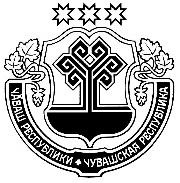 Чувашская РеспубликаАдминистрацияВурнарского муниципального округа             ПОСТАНОВЛЕНИЕп. Вурнары              03.04.2023 № 311Фирсов А.Н.Егорова И.Г.- заместитель главы администрации муниципального округа – начальник отдела образования и молодежной политики администрации Вурнарского муниципального округа Чувашской Республики, председатель комиссии;- заместитель начальника отдела образования и молодежной политики администрации Вурнарского муниципального округа Чувашской Республики, заместитель председателя;Николаев М.Б.- методист отдела образования и молодежной политики администрации Вурнарского муниципального округа Чувашской Республики, секретарь;Салахова Г.Ш.- начальник финансового отдела администрации Вурнарского муниципального округа Чувашской Республики;Александрова М.В.- методист отдела образования и молодежной политики администрации Вурнарского муниципального округа Чувашской Республики;Васильева Л.Ф.- директор БУ «Вурнарский центр социального обслуживания населения» Министерства труда и социального развития Чувашии (по согласованию);Кузьмин О.Л.- начальник Территориального отдела Управления Роспотребнадзора по Чувашской Республике - Чувашии в г. Канаш (по согласованию);Минуллин Р.С.- начальник МО МВД РФ «Вурнарский» (по согласованию);Петров А.В.- начальник отделения надзорной деятельности и профилактической работы по Вурнарскому муниципальному округу Управления надзорной деятельности и профилактической работы ГУ МЧС России по Чувашской Республике (по согласованию); Мирошниченко М.В.- начальник отдела социальной защиты населения Вурнарского муниципального округа ГУ «Центр предоставления мер социальной поддержки» Министерства труда и социального развития Чувашии (по согласованию);Илюткин С.В.- главный врач БУ Чувашской Республики «Вурнарская ЦРБ» Министерства здравоохранения Чувашии (по согласованию);Гордеев С.В.- начальник отдела казенного учреждения  Чувашской Республики «Центр занятости населения Вурнарского муниципального округа Чувашской Республики» Министерства труда и социальной защиты Чувашской Республики (по согласованию).